J. niemiecki 22.04-24.04.2020r.Klasa 7StundeThema: Was kannst und was musst du machen? Co możesz a co musisz zrobić?Zadanie: 1 str. 54 w książce (aby odsłuchać nagranie, proszę wpisać w Google: do ćwiczenia, kod z początku książki K7S9X2, oraz nr nagrania 43). Proszę podać kolejność zdań oraz przepisać go do zeszytu!!Ważne zagadnienie, które dzisiaj poznacie to 2 czasowniki modalne.müssen- musiećkönnen-móc, umieć, potrafić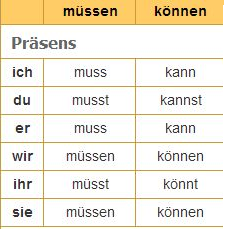 Przykład: Was kannst du machen?- Co możesz robić?Ich kann schwimmen.- Ja mogę pływać.Was muss się machen?- Co ona musi zrobić?Sie muss in die Schule gehenn. Ona musi iść do szkoły.Jeżeli w zdaniu występują dwa czasowniki, np. możesz  i zrobić, to czasownik modalny czyli możesz odmieniami przez osoby (patrz tabelka), natomiast drugi czasownik wędruję na koniec zdania w bezokoliczniku, czyli w formie podstawowej.Zad. 2 str. 54 w książce.Zad. 1 w ćw. str. 54Zad. 3 w ćw. str. 54 (ale tylko czasownik müssen oraz können).Zadania proszę wysłać do piątku 24.04. Osoby, które nie odeślą, otrzymają ocenę niedostateczną. Mój e-mail: anitajaniszewska9@gmail.comPozdrawiam A. Janiszewska